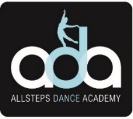 Tel:  01594 810849/Mobile:  07795 430149ALLSTEPS DANCE ACADEMYBALLET UNIFORM ORDER FORMPRIMARY IN DANCE(MARINE)STUDENT NAME: ___________________________________________________   DATE:  _______________________________TELEPHONE:  _____________________________________  Email:  __________________________________________________Pricing & Payment SummaryPLEASE NOTE – PAYMENT MUST BE ENCLOSED WITH ORDERPLEASE NOTE – PAYMENT MUST BE ENCLOSED WITH ORDERPLEASE NOTE – PAYMENT MUST BE ENCLOSED WITH ORDERPLEASE NOTE – PAYMENT MUST BE ENCLOSED WITH ORDERPLEASE NOTE – PAYMENT MUST BE ENCLOSED WITH ORDERPLEASE NOTE – PAYMENT MUST BE ENCLOSED WITH ORDERSIZING GUIDE:Dance Size  	1	2	3a		3			4	Age/Size	4-5yrs	5-7yrs	8-10yrs		10-12yrs			SmallSIZING GUIDE:Dance Size  	1	2	3a		3			4	Age/Size	4-5yrs	5-7yrs	8-10yrs		10-12yrs			SmallSIZING GUIDE:Dance Size  	1	2	3a		3			4	Age/Size	4-5yrs	5-7yrs	8-10yrs		10-12yrs			SmallSIZING GUIDE:Dance Size  	1	2	3a		3			4	Age/Size	4-5yrs	5-7yrs	8-10yrs		10-12yrs			SmallSIZING GUIDE:Dance Size  	1	2	3a		3			4	Age/Size	4-5yrs	5-7yrs	8-10yrs		10-12yrs			SmallSIZING GUIDE:Dance Size  	1	2	3a		3			4	Age/Size	4-5yrs	5-7yrs	8-10yrs		10-12yrs			SmallDancewear – please tick as appropriate123a34Megan LeotardEleanor Ballet WrapEmilia Chiffon Skirt – please state waist size in inchesFootwear & PropsPlease state outdoor shoe size req’d. Please advise whether child or adult size.  
(NB ½ sizes are available from 9½ child).Please state outdoor shoe size req’d. Please advise whether child or adult size.  
(NB ½ sizes are available from 9½ child).Please state outdoor shoe size req’d. Please advise whether child or adult size.  
(NB ½ sizes are available from 9½ child).Please state outdoor shoe size req’d. Please advise whether child or adult size.  
(NB ½ sizes are available from 9½ child).Please state outdoor shoe size req’d. Please advise whether child or adult size.  
(NB ½ sizes are available from 9½ child).Pink Socks – please state foot sizePink Leather Ballet ShoesPink Satin Ballet Shoes (for Exams only)Child Tights – please circle4-6 yrs6-8 yrs8-10 yrs10-12 yrs12-14 yrsDancewearSize123a34QtyTotal £Megan Leotard13.5013.5013.5014.5015.50Eleanor Ballet Wrap16.5017.5017.5018.5019.00Emillia Chiffon Skirt14.5014.5014.5014.5014.50Footwear & PropsSatinL’thrPink Socks£3.50£3.50£3.50£3.50£3.50Ballet ShoesSize 6 – 12 childSize 6 – 12 childSize 6 – 12 child10.0010.00Size 12½ - 5½ adultSize 12½ - 5½ adultSize 12½ - 5½ adult11.5011.50Child Tights£7.50£7.50£7.50£7.50£7.50Legwarmers – Headband - Scrunchie£4.50 - £3.50 - £2.50  (Please circle)£4.50 - £3.50 - £2.50  (Please circle)£4.50 - £3.50 - £2.50  (Please circle)£4.50 - £3.50 - £2.50  (Please circle)£4.50 - £3.50 - £2.50  (Please circle)Bun Garland (for Exams only)£7.50£7.50£7.50£7.50£7.50TOTAL DUETotal Amount Enclosed £ ___________________________________Cash/Cheque (delete as applicable)	- Please make cheques payable to Allsteps Dance Wear
	-  Cash is only accepted in a sealed envelope
	-  Orders can be posted to Mrs L Bishop, Fairview, Milkwall, Glos  GL16 7LE

Online payments can be made to:  Sort Code 30-95-29;  Account Number 02822088  
Please use Allsteps Dance Wear as a reference.  Thank you.